   المدرسة الإعدادية تايكوف                                                                           2018-2019             النموذجية بتوزر         فرض عادي عدد 2 في مادة علوم الحياة و الأرض	                                                                                             لسنوات التاسعة من التعليم الأساسي            الأستاذ : فوزي الشابي                                                                التوقيت : نصف ساعة                                       إسم التلميذ و لقبه .....................العدد الرتبي...	التمرين الأوَل:  ( 16 نقطة ) تمثل الوثيقة (1) تركيبة الجهاز الهضمي عند الإنسان والوثيقة (2) الوحدة التركيبية والوظيفية للمعي الدقيق.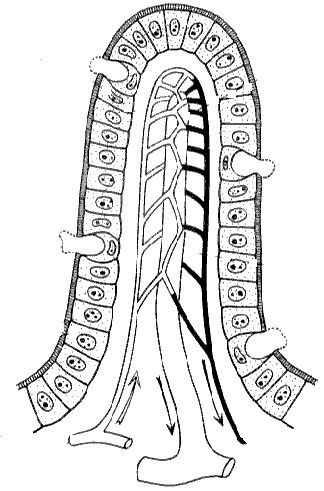 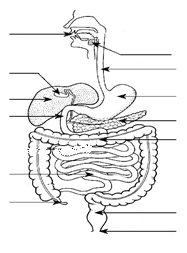                                  الوثيقة (1)                                                       الوثيقة (2) I – بالاعتماد على الوثيقة (1).   –أ-سمَ الأرقام التالية: 3 .............................     7 ...................................  10 ............................1      ب-سمَ مجموع 3و7و10: .............................................2 – بالاعتماد على الأرقام رتَب بالأسهم أعضاء الأنبوب الهضمي..............................................................................................................................................3 – بالاعتماد على ما درسته والوثيقة (1). أ -أكمل الجدول التالي بإضافة عصارة كلَ عضو والعنصر الغذائي النهائي المتحصل عليه نتيجة تفاعل كلَ عصارة مع النشا والدهون.4 – اشرح دور العضوين 2 و3 في عملية الهضم...........................................................................................................................................................................................................................................................................................- بالاعتماد على الوثيقة (2).  II1 – أكمل بيانات هذه الوحدة التركيبية.2– سمَ التركيبة الممثلة بالوثيقة(2): .............................3 – تعرَف (سمَ وعرَف) إلى وظيفة التركيبة في الوثيقة (2)..........................................................................................................................................................................................................................................................................................1/23 – حسب الوثيقة (2) عدد خصائص هذه التركيبة التي تسَهل وظيفتها...........................................................................................................................................................................................................................................................................................4 – حدد بسهم أزرق مسار كلَ من الجليكوز وسهم أحمر مسار الغليسرول في هذه الوحدة الوظيفية.(أنظر الوثيقة (2) )III- أخذنا قطرة من كلَ من السائل الموجود في الوعاء (18) و الوعاء (19) للتركيبة المبيَنة في الوثيقة (2).وشاهدنا سحبة ملوَنة لكلَ قطرة بواسطة المجهر. تحصلنا على النتائج التالية في الوثيقة (3).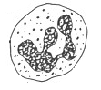 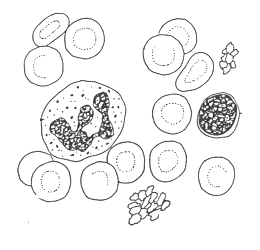                                                                    صفيحات                                                                      دمويَة                             الرَسم (أ)                           الوثيقة (3)                                الرَسم (ب) 1 – حسب الوثيقة (3) .حدد الفرق بين العنصر (1) و العنصر (2)........................................................................................................................................................................................................................................................................................................................................................................................................................................2 – أذكردور كلَ من العنصر (1) و العنصر (2) و العنصر (3) ( مع ذكر أمثلة للعنصر 3) .العنصر (1) :..................................................................................................................العنصر (2) : .................................................................................................................العنصر (3) : ..................................................................................................................................................................................................................................................................................................................................................................................................................................................................................................................................................................3 – سمَ السائل الذي يمثله الرَسم (أ ) و السائل الذي يمثله الرَسم (ب) .معللا جوابك .الرَسم (أ) :....................................التعليل :................................................................................... الرَسم (ب) :.................................التعليل :....................................................................................التمرين الثاني : ( 4 نقاط ) تمثل الوثيقة (4) الجانبية تفاعل عصارتين مع زلال البيض .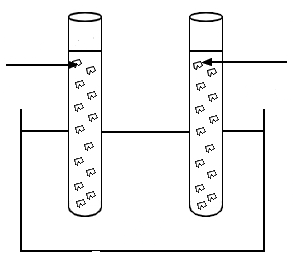                                                                                      زلال البيض                            زلال البيض                                                                              + عصارة معدية                        + عصارة معدية                                                                               +عصارة معوية                                                                                                                               حمَام ماري                                                                                                                                  (37°)                                                                                                                    بعد ساعتين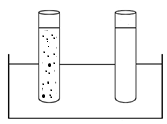 ..........................................................................................                                      الوثيقة(4).............................................................................................................................................................................................................................................................................2/210:....................9: العصارة المعدية7: اللعاب5:....................عصارة العضوالعنصرالغذائيسكر الشعير............................................جليكوزالنشا...........................................................................................الدهون